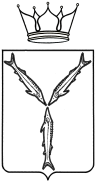 МИНИСТЕРСТВО ОБРАЗОВАНИЯ САРАТОВСКОЙ ОБЛАСТИП Р И К А Зот 03.11.2023 г. № 1978г. СаратовОб установлении квалификационнойкатегории педагогическим работникаморганизаций, осуществляющихобразовательную деятельностьВ соответствии с приказом Министерства просвещения Российской Федерации от 24 марта 2023 года № 196 «Об утверждении Порядка проведения аттестации педагогических работников организаций, осуществляющих образовательную деятельность», на основании решения аттестационной комиссии Саратовской области по проведению аттестации педагогических работников государственных, муниципальных, частных организаций, осуществляющих образовательную деятельность, в целях установления квалификационной категории от 27 октября 2023 годаПРИКАЗЫВАЮ:1. Установить с 27 октября 2023 года:1.1. первую квалификационную категорию педагогическим работникам согласно приложению № 1 к настоящему приказу.1.2. высшую квалификационную категорию педагогическим работникам согласно приложению № 2 к настоящему приказу.2. Контроль за исполнением настоящего приказа оставляю за собой.Заместитель Председателя Правительства Саратовской области –министр образованияСаратовской области						                    М.И. ОрловПриложение № 1к приказу министерства образованияСаратовской областиот 03.11.2023 г. № 1978Перечень педагогических работников,которым установлена первая квалификационная категорияпо указанным должностям с 27 октября 2023 годаПриложение № 2к приказу министерства образованияСаратовской областиот 03.11.2023 г. № 1978Перечень педагогических работников,которым установлена высшая квалификационная категорияпо указанным должностям с 27 октября 2023 года№ п/пФамилия, имя, отчествоДолжностьМесто работыАвдюшкинаАнастасияАлександровнапреподавательгосударственное учреждение дополнительного образования «Детская школа искусств 
р.п. Дергачи»АгишеваМаргаритаПавловнаучительмуниципальное автономное общеобразовательное учреждение «Гимназия № 31»АкимоваНатальяАлександровнавоспитательмуниципальное дошкольное образовательное учреждение «Детский сад с. Успенка Пугачевского района Саратовской области»АлаеваВераНиколаевнавоспитательмуниципальное дошкольное образовательное учреждение «Детский сад № 4 «Дружба» 
г. Новоузенска Саратовской области»АлексеевАртемАлександровичпреподавательгосударственное автономное профессиональное образовательное учреждение Саратовской области «Вольский педагогический колледж 
им. Ф.И. Панферова»АлышеваАннаВладимировнавоспитательмуниципальное автономное дошкольное образовательное учреждение «Центр развития ребенка - детский сад № 215 «Капельки солнца»АндрияноваНатальяВячеславовнастарший воспитательмуниципальное дошкольное образовательное учреждение «Детский сад «Колосок» 
с. Воскресенское Воскресенского района Саратовской областиАношкинаНатальяВалерьевнавоспитательмуниципальное дошкольное  образовательное учреждение «Детский сад комбинированного вида № 66» Заводского района 
г. СаратоваАрсентьеваЮлияАлександровнаучительмуниципальное общеобразовательное учреждение «Средняя общеобразовательная школа № 63 с углубленным изучением отдельных предметов» Ленинского района города СаратоваАрсентьеваОльгаАбисовнаучительгосударственное бюджетное общеобразовательное учреждение Саратовской области «Школа-интернат для обучающихся по адаптированным образовательным программам с. Приволжское Ровенского района»АртамоноваЮлияЕвгеньевнавоспитательмуниципальное дошкольное образовательное учреждение «Центр развития ребенка - детский сад № 211» Ленинского района 
г. СаратоваАстапенкоМарияАлександровнавоспитательмуниципальное дошкольное образовательное учреждение «Детский сад № 189» Октябрьского района г. СаратоваБарабановаИринаВладимировнаучительмуниципальное бюджетное общеобразовательное учреждение «Средняя общеобразовательная школа № 3 города Красноармейска Саратовской области имени Дважды Героя Советского Союза 
Скоморохова Н.М.»БарановаЛюбовьИвановнаучительмуниципальное бюджетное общеобразовательное учреждение – средняя общеобразовательная школа с. Садовка Балтайского муниципального района Саратовской областиБариноваЕленаНиколаевнавоспитательмуниципальное дошкольное образовательное учреждение «Детский сад № 30»БарменковаЛарисаЛеонидовнаучительмуниципальное общеобразовательное учреждение «Средняя общеобразовательная школа п. Первомайский» Дергачевского района Саратовской областиБатаргалиеваАйнажанАроновнаучительмуниципальное общеобразовательное учреждение «Средняя общеобразовательная школа № 21 имени Героя Советского Союза Ильи Макаровича Каплунова» Энгельсского муниципального района Саратовской областиБахаревДаниилИвановичучительмуниципальное общеобразовательное учреждение «Средняя общеобразовательная школа № 44 имени Героя России Н.В. Исаева» Ленинского района 
г. СаратоваБахмуроваМаринаВладимировнаучительмуниципальное общеобразовательное учреждение «Средняя общеобразовательная школа № 5»БахтигереевАртурГалимжановичучительмуниципальное общеобразовательное учреждение «Средняя общеобразовательная школа № 84»БезруковаНатальяБорисовнавоспитательмуниципальное дошкольное образовательное учреждение «Детский сад № 7 «Журавушка» 
г. Ртищево Саратовской области»БеляеваНаташаСергеевнаучительмуниципальное бюджетное общеобразовательное учреждение «Средняя общеобразовательная школа с. Нижегороды Калининского района Саратовской области»БеляковаВалентинаВикторовнапреподавательгосударственное учреждение дополнительного образования «Детская школа искусств» городского округа ЗАТО Светлый Саратовской областиБелянинаЭммаВикторовнаучительмуниципальное автономное общеобразовательное учреждение «Лицей № 3 им. А.С. Пушкина Октябрьского района г. Саратова»БессчетноваАлександраАндреевнапреподавательгосударственное автономное профессиональное образовательное учреждение Саратовской области «Саратовский областной базовый медицинский колледж»БикмулинаЕленаАлександровнавоспитательмуниципальное дошкольное образовательное учреждение «Детский сад № 144»БолбашеваЕленаАнатольевнаучительмуниципальное бюджетное общеобразовательное учреждение – средняя общеобразовательная школа с. Садовка Балтайского муниципального района Саратовской областиБрагинАндрейСергеевичпреподавательгосударственное автономное профессиональное образовательное учреждение Саратовской области «Петровский аграрно-технологический техникум»БудакаеваСаянаХайрулловнаучительмуниципальное общеобразовательное учреждение средняя общеобразовательная школа № 1 имени З.К. Пряхиной р.п. Мокроус Федоровского района Саратовской областиБудницкаяНатальяЮрьевнавоспитательмуниципальное автономное дошкольное образовательное учреждение – детский сад № 35 
г. Балаково Саратовской областиБышкинаНатальяМихайловнаучительмуниципальное бюджетное общеобразовательное учреждение «Средняя общеобразовательная школа № 3 города Красноармейска Саратовской области имени Дважды Героя Советского Союза 
Скоморохова Н.М.»ВасильевЕвгенийВалериановичучительмуниципальное общеобразовательное учреждение средняя общеобразовательная школа с. Еруслан Федоровского района Саратовской областиВасильеваМаринаИвановнаучительмуниципальное общеобразовательное учреждение средняя общеобразовательная школа с. Федоровка Федоровского района Саратовской области имени И.С. ГавваВачаеваАйжанКарловнаучительмуниципальное бюджетное общеобразовательное учреждение «Средняя общеобразовательная школа с. Новые Выселки Калининского района Саратовской области»ВеликановаСветланаСергеевнавоспитательмуниципальное автономное дошкольное образовательное учреждение «Центр развития ребенка - детский сад № 215 «Капельки солнца»ВершининаСветланаНиколаевнавоспитательмуниципальное дошкольное образовательное учреждение «Детский сад № 55» Энгельсского муниципального района Саратовской областиВишняковаСветланаАнатольевнаучительмуниципальное общеобразовательное учреждение «Основная общеобразовательная школа с. Клевенка Ивантеевского района Саратовской области»ВласоваЕкатеринаАлександровнаучительмуниципальное автономное общеобразовательное учреждение «Средняя общеобразовательная школа № 15 г. Балашова Саратовской области»ВолгушеваАлёнаСергеевнаучительмуниципальное общеобразовательное учреждений «Средняя общеобразовательная школа с. Вязовка имени Героя Советского Союза 
Е.А. Мясникова»ВолковаИринаЮрьевнавоспитательмуниципальное автономное дошкольное образовательное учреждение «Детский сад № 6 «Тополёк» г. Балаково Саратовской областиВолошинаОлесяСергеевнаучительмуниципальное общеобразовательное учреждение - Лицей № 2ГавриловаНаталияВладимировнаучительмуниципальное общеобразовательное учреждение «Средняя общеобразовательная школа № 31» Энгельсского муниципального района Саратовской областиГайдукОльгаВладимировнаучительмуниципальное общеобразовательное учреждение «Средняя общеобразовательная школа № 63 с углубленным изучением отдельных предметов» Ленинского района города СаратоваГайнединоваБибинурШаяхметовнавоспитательмуниципальное дошкольное образовательное учреждение «Центр развития ребенка – детский сад № 101 «Жар-птица»ГвоздковаАнастасияОлеговнаучительмуниципальное общеобразовательное учреждение «Средняя общеобразовательная школа № 5»ГеймурПавелНиколаевичпреподавательмуниципальное автономное учреждение дополнительного образования «Детская школа искусств имени В.В. Ковалева» муниципального образования «Город Саратов»ГладкихОльгаАлександровнапреподавательПриволжский учебный центр профессиональных квалификаций – структурное подразделение Проволжской железной дороги филиала ОАО «РЖД»ГлотоваОльгаВячеславовнаконцертмейстермуниципальное учреждение дополнительного образования «Елшанская детская школа искусств» Воскресенского района Саратовской областиГорбуноваАнастасияНиколаевнаучительавтономная некоммерческая общеобразовательная организация «Гимназия гуманитарных наук»ГорбушкоСабинаАшотовнавоспитательмуниципальное дошкольное образовательное учреждение «Детский сад № 169» Заводского района г. СаратоваГорячеваВалентинаВикторовнавоспитательмуниципальное бюджетное дошкольное образовательное учреждение «Детский сад 
с. Балтай» Балтайского муниципального района Саратовской областиГребенниковаАнастасияСергеевнавоспитательмуниципальное дошкольное образовательное учреждение «Детский сад № 1 «Звёздочка» комбинированного вида» города Шиханы Саратовской областиГригорьеваГалинаАнатольевнавоспитательмуниципальное дошкольное образовательное учреждение «Детский сад № 4 «Дружба» 
г. Новоузенска Саратовской области»ГригорьеваЕленаАлександровнаучительмуниципальное общеобразовательное учреждение «Средняя общеобразовательная школа № 41» Ленинского района г. СаратоваГришкинаЕленаВладимировнаучительмуниципальное общеобразовательное учреждение «Средняя общеобразовательная школа № 32 с углубленным изучением отдельных предметов имени Александра Сергеевича Пушкина» Энгельсского муниципального района Саратовской областиГрищенковаНадеждаАлександровнаучительмуниципальное бюджетное  общеобразовательное учреждение средняя общеобразовательная школа № 1 с. Александров-Гай Александрово-Гайского муниципального района Саратовской областиГущинаНатальяНиколаевнаучительмуниципальное бюджетное общеобразовательное учреждение – средняя общеобразовательная школа с. Барнуковка Балтайского  муниципального района Саратовской областиДвойченковаАнтонинаАлександровнаучительмуниципальное бюджетное общеобразовательное учреждение «Средняя общеобразовательная школа с. Новые Выселки Калининского района Саратовской области»ДеминаНинаАлександровнавоспитательмуниципальное автономное дошкольное образовательное учреждение «Детский сад № 57» Энгельсского муниципального района Саратовской областиДемчихинаСветланаАнатольевнасоциальный педагогмуниципальное общеобразовательное учреждение – средняя общеобразовательная школа № 4 г. Маркса Саратовской областиДергуноваСветланаВладимировнаучительмуниципальное общеобразовательное учреждение «Средняя общеобразовательная школа № 5»ДиллерЕленаВладимировнаучительмуниципальное общеобразовательное учреждение – средняя общеобразовательная школа № 1 г. Маркса Саратовской областиДмитриеваЕвгенияВалерьевнавоспитательмуниципальное бюджетное дошкольное образовательное учреждение - детский сад «Светлячок» г. Аркадака Саратовской областиДмитриеваЕленаАнатольевнамузыкальный руководительмуниципальное бюджетное дошкольное образовательное учреждение «Детский сад 
п. Молодежный Перелюбского муниципального района Саратовской области»ДмитриеваНатальяНиколаевнаучительмуниципальное бюджетное общеобразовательное учреждение - средняя общеобразовательная школа с. Балтай Балтайского муниципального района Саратовской областиДробышеваЕленаВладимировнаучительмуниципальное общеобразовательное учреждение «Средняя общеобразовательная школа № 32 с углубленным изучением отдельных предметов имени Александра Сергеевича Пушкина» Энгельсского муниципального района Саратовской областиДружининаЕленаСергеевнаучительмуниципальное бюджетное общеобразовательное учреждение «Средняя общеобразовательная школа № 8 города Красноармейска Саратовской области»ДубровскаяИринаСергеевнаучительмуниципальное общеобразовательное учреждение «Татищевский лицей» Татищевского муниципального района Саратовской областиДудкинаИринаВладимировнапедагог дополнительного образованиямуниципальное общеобразовательное учреждение «Гимназия-школа с. Ивантеевка Саратовской области»ДудкинаИринаВладимировнаучительмуниципальное общеобразовательное учреждение «Гимназия-школа с. Ивантеевка Саратовской области»ДымолазовКонстантинВладимировичучительмуниципальное общеобразовательное учреждение средняя общеобразовательная школа № 1 имени З.К. Пряхиной р.п. Мокроус Федоровского района Саратовской областиДымолазоваАннаИвановнаучительмуниципальное общеобразовательное учреждение средняя общеобразовательная школа № 1 имени З.К. Пряхиной р.п. Мокроус Федоровского района Саратовской областиДьяковаОльгаВладимировнапедагог-психологмуниципальное общеобразовательное учреждение средняя общеобразовательная школа № 1 имени З.К. Пряхиной р.п. Мокроус Федоровского района Саратовской областиЕгановаОльгаАлександровнаучительмуниципальное бюджетное общеобразовательное учреждение - средняя общеобразовательная школа с. Балтай Балтайского муниципального района Саратовской областиЕмелинаЕленаНиколаевнасоциальный педагогмуниципальное общеобразовательное учреждение «Средняя общеобразовательная школа № 3 имени В.Н. Щёголева городского округа закрытого административно-территориального образования Светлый Саратовской области»ЕрастоваСветланаАлексеевнаучительмуниципальное бюджетное общеобразовательное учреждение «Средняя общеобразовательная школа № 2 р.п. Лысые Горы Саратовской области»ЕреминаАлёнаАлександровнапреподавательгосударственное автономное профессиональное образовательное учреждение Саратовской области «Саратовский областной базовый медицинский колледж»ЕрмолаеваТатьянаВасильевнаучительмуниципальное бюджетное общеобразовательное учреждение - средняя общеобразовательная школа с. Балтай Балтайского муниципального района Саратовской областиЕфимцеваИринаВасильевнаучительмуниципальное общеобразовательное учреждение «Средняя общеобразовательная школа № 63 с углубленным изучением отдельных предметов» Ленинского района города СаратоваЖалиловаНатальяВалентиновнаучительмуниципальное общеобразовательное учреждений «Средняя общеобразовательная школа с. Вязовка имени Героя Советского Союза 
Е.А. Мясникова»ЖдановаМаринаАндреевнапреподавательгосударственное автономное профессиональное образовательное учреждение Саратовской области «Саратовский областной базовый медицинский колледж»ЖимспаеваСамалаМуратовнаучительмуниципальное автономное общеобразовательное учреждение «Лицей «Солярис»ЖусуповаДинараВалерьевнавоспитательмуниципальное дошкольное образовательное учреждение «Детский сад № 4 «Дружба» 
г. Новоузенска Саратовской области»ЖучковаТатьянаАнатольевнаучительмуниципальное общеобразовательное учреждение «Средняя общеобразовательная школа № 63 с углубленным изучением отдельных предметов» Ленинского района города СаратоваЗакарьяеваАльфияРафиковнапреподавательПриволжский учебный центр профессиональных квалификаций – структурное подразделение Проволжской железной дороги филиала ОАО «РЖД»ЗенкинаЛюдмилаАнатольевнавоспитательмуниципальное бюджетное дошкольное образовательное учреждение - детский сад «Светлячок» г. Аркадака Саратовской областиЗиминаАлександраСергеевнаучительмуниципальное бюджетное общеобразовательное учреждение «Средняя общеобразовательная школа им. М.М. Рудченко 
с. Перелюб Перелюбского муниципального района Саратовской области»ЗимнюковаЕленаЮрьевнавоспитательмуниципальное дошкольное образовательное учреждение «Детский сад № 46» Ленинского района г. СаратоваЗолотоваЛилияВалерьевнаучительмуниципальное бюджетное общеобразовательное учреждение «Средняя общеобразовательная школа № 2 имени Героя Советского Союза Шамаева П.С. 
г. Петровска Саратовской области»ЗубринаМарияЮрьевнаучительмуниципальное общеобразовательное учреждение «Средняя общеобразовательная школа № 12 имени Героя России А.И. Потапова» города Шиханы Саратовской областиИвановаТатьянаСергеевнаучительмуниципальное общеобразовательное учреждений «Средняя общеобразовательная школа с. Вязовка имени Героя Советского Союза 
Е.А. Мясникова»ИгошеваДарьяАнатольевнапедагог дополнительного образованиямуниципальное бюджетное учреждение дополнительного образования «Дом детского творчества г. Ершова Саратовской области»ИзмайловаДинараГамиловнапреподавательгосударственное учреждение дополнительного образования Озинская детская школа искусствИзюмниковаАннаАлександровнаучительмуниципальное общеобразовательное учреждение «Гимназия № 7 имени 
К.Д. Ушинского»ИлюфЗаринаКонстантиновнаучительмуниципальное автономное общеобразовательное учреждение «Средняя общеобразовательная школа с. Березина Речка муниципального образования «Город Саратов»ИсмагуловБулатКамзаевичучительмуниципальное общеобразовательное учреждение средняя общеобразовательная школа с. Еруслан Федоровского района Саратовской областиКабаняеваНатальяСергеевнаучительмуниципальное бюджетное общеобразовательное учреждение «Средняя общеобразовательная школа № 2 имени Героя Советского Союза Шамаева П.С. 
г. Петровска Саратовской области»КалининаНаталияЛеонидовнаучительмуниципальное автономное общеобразовательное учреждение «Средняя общеобразовательная школа № 23 имени Героя Советского Союза 
С.В. Астраханцева»КачановаАннаАлександровнаучительмуниципальное общеобразовательное учреждение «Средняя общеобразовательная школа № 63 с углубленным изучением отдельных предметов» Ленинского района города СаратоваКинякинаОльгаНиколаевнаучительмуниципальное общеобразовательное учреждение «Средняя общеобразовательная школа № 10» Волжского района 
г. СаратоваКияевАндрейНиколаевичучительмуниципальное автономное общеобразовательное учреждение «Образовательный центр № 3 «Созвездие» г. Вольска Саратовской области»КлименкоЕленаСергеевнаучительмуниципальное бюджетное общеобразовательное учреждение «Средняя общеобразовательная школа с. Большая Ольшанка  Калининского района Саратовской области»КобаДмитрийАнатольевичучительмуниципальное автономное общеобразовательное учреждение «Образовательный центр № 3 «Созвездие» г. Вольска Саратовской области»КовалеваЕкатеринаАлексеевнаинструктор-методистмуниципальное автономное учреждение дополнительного образования «Спортивная школа «Балаково»КовалеваОльгаВикторовнаучительмуниципальное общеобразовательное учреждение «Средняя общеобразовательная школа № 63 с углубленным изучением отдельных предметов» Ленинского района города СаратоваКоваленкоАртемЮрьевичучительмуниципальное бюджетное общеобразовательное учреждение - средняя общеобразовательная школа с. Балтай Балтайского муниципального района Саратовской областиКожевниковаКлавдияАлександровнаучитель-дефектологмуниципальное общеобразовательное учреждение - средняя общеобразовательная школа № 8 города Аткарска Саратовской областиКочегароваАннаАнатольевнавоспитательмуниципальное автономное дошкольное образовательное учреждение «Детский сад 
с. Михайловка муниципального образования «Город Саратов»КрасноваМаринаЮрьевнаучительмуниципальное общеобразовательное учреждение средняя общеобразовательная школа № 1 имени З.К. Пряхиной р.п. Мокроус Федоровского района Саратовской областиКривоносоваЕленаВладимировнавоспитательмуниципальное дошкольное образовательное учреждение «Детский сад № 144»КривоспицкаяЮлияСергеевнаучительмуниципальное автономное общеобразовательное учреждение «Лицей «Солярис»КрошинаТатьянаАнатольевнаучительмуниципальное автономное общеобразовательное учреждение «Средняя общеобразовательная школа № 19» г. Балаково Саратовской областиКругловаЛюдмилаСергеевнавоспитательмуниципальное дошкольное образовательное учреждение «Детский сад № 144»КрыловаЕленаАлексеевнаучительмуниципальное автономное общеобразовательное учреждение «Образовательный центр № 4 имени Героя Советского Союза 
В.П. Трубаченко г. Вольска Саратовской области»КрюченкоОльгаАлександровнаучительмуниципальное общеобразовательное учреждение «Средняя общеобразовательная школа № 63 с углубленным изучением отдельных предметов» Ленинского района города СаратоваКубраковаОксанаНиколаевнаучительмуниципальное бюджетное общеобразовательное учреждение «Средняя общеобразовательная школа с. Новые Выселки Калининского района Саратовской области»КузбаковаИринаВладимировнаучительмуниципальное общеобразовательное учреждение «Основная общеобразовательная школа с. Андреевка Воскресенского района Саратовской области»КузнецоваМаринаСергеевнапедагог дополнительного образованиямуниципальное учреждение дополнительного образования «Центр детского творчества 
р.п. Самойловка Саратовской области»КулаксызВикторияВладимировнапреподавательмуниципальное бюджетное учреждение дополнительного образования «Детская музыкальная школа № 4»КульбякинаТатьянаМихайловнапедагог-психологмуниципальное дошкольное образовательное учреждение «Детский сад комбинированного вида № 7 «Солнышко» г. Ершова Саратовской области»КураеваИринаАнатольевнаучительмуниципальное общеобразовательное учреждение средняя общеобразовательная школа № 1 имени З.К. Пряхиной р.п. Мокроус Федоровского района Саратовской областиКуракинаОльгаВладимировнаучительмуниципальное общеобразовательное учреждение «Средняя общеобразовательная школа № 63 с углубленным изучением отдельных предметов» Ленинского района города СаратоваЛавренюкОльгаАлександровнаучитель-логопедмуниципальное бюджетное дошкольное образовательное учреждение - детский сад «Светлячок» г. Аркадака Саратовской областиЛавроваЛюдмилаАлександровнаучительмуниципальное общеобразовательное учреждение - Лицей № 2ЛапушкинаМарияВладимировнавоспитательмуниципальное дошкольное образовательное учреждение «Детский сад № 144»ЛатановаАнастасияСергеевнаучительмуниципальное автономное общеобразовательное учреждение «Гимназия № 4 имени Героя Советского Союза 
В.М. Безбокова»ЛескинаТатьянаАлексеевнаучительмуниципальное общеобразовательное учреждение «Средняя общеобразовательная школа № 1» Энгельсского муниципального района Саратовской областиЛисковаяАринаВикторовнаучительгосударственное автономное общеобразовательное учреждение Саратовской области «Лицей гуманитарных наук»ЛомакинаЕвгенияАлександровнаучительмуниципальное автономное общеобразовательное учреждение «Лицей № 3 им. А.С. Пушкина Октябрьского района г. Саратова»ЛомухинаАленаВикторовнавоспитательмуниципальное дошкольное образовательное учреждение «Детский сад комбинированного вида № 7 «Солнышко» г. Ершова Саратовской области»ЛопаткинаНатальяВладимировнаучительмуниципальное автономное общеобразовательное учреждение «Образовательный центр № 3 «Созвездие» г. Вольска Саратовской области»ЛукьяноваЮлияВладимировнавоспитательмуниципальное дошкольное образовательное учреждение «Детский сад «Колосок» 
с. Воскресенское Воскресенского района Саратовской областиМагдановаЛюбовьАлексеевнавоспитательмуниципальное дошкольное образовательное учреждение «Детский сад № 110» Заводского района г. СаратоваМакароваВераНиколаевнаучительмуниципальное автономное общеобразовательное учреждение «Средняя общеобразовательная школа № 3» г. Балаково Саратовской областиМалаховаГалинаВикторовнавоспитательмуниципальное бюджетное дошкольное образовательное учреждение «Детский сад № 12 
г. Калининска Саратовской области»МалаховаАннаВитальевнаучительмуниципальное общеобразовательное учреждение «Средняя общеобразовательная школа № 3 г. Пугачева Саратовской области» МанашеваЮлияАлександровнаучительмуниципальное автономное общеобразовательное учреждение «Гимназия № 108» Ленинского района г. СаратоваМареевВалерийГеннадьевичучительмуниципальное автономное общеобразовательное учреждение «Средняя общеобразовательная школа № 8 г. Ртищево Саратовской области»МарковаЕленаНиколаевнапреподавательмуниципальное бюджетное учреждение дополнительного образования «Детская школа искусств п. Пробуждение Энгельсского муниципального района»МарьянскаяНатальяВладимировнаучительмуниципальное общеобразовательное учреждение «Средняя общеобразовательная школа № 32 с углубленным изучением отдельных предметов имени Александра Сергеевича Пушкина» Энгельсского муниципального района Саратовской областиМасленниковаЕленаГригорьевнаучительмуниципальное общеобразовательное учреждение средняя общеобразовательная школа № 1 имени З.К. Пряхиной р.п. Мокроус Федоровского района Саратовской областиМасловаНинаЕвгеньевнапреподавательгосударственное автономное профессиональное образовательное учреждение Саратовской области «Балаковский медицинский колледж»МаськоАннаАлексеевнавоспитательмуниципальное автономное дошкольное образовательное учреждение «Детский сад № 112» Энгельсского муниципального района Саратовской областиМаховаЕкатеринаЕвгеньевнаучительмуниципальное общеобразовательное учреждение «Средняя общеобразовательная школа № 82» Октябрьского района г. СаратоваМаштаковаГалинаГеннадьевнаучительмуниципальное автономное общеобразовательное учреждение «Средняя общеобразовательная школа № 27 с углубленным изучением отдельных предметов» 
г. Балаково Саратовской областиМедведеваКумусканымВисингалиевнаучительмуниципальное бюджетное общеобразовательное учреждение «Основная общеобразовательная школа села Сплавнуха Красноармейского района Саратовской области»МихайловаИринаАндреевнавоспитательмуниципальное бюджетное дошкольное образовательное учреждение «Детский сад № 11 
г. Калининска Саратовской области»МорозоваМаринаВикторовнаучительмуниципальное автономное общеобразовательное учреждение «Основная общеобразовательная школа № 91»МосквинаЕкатеринаЮрьевнавоспитательмуниципальное общеобразовательное учреждение «Средняя общеобразовательная школа с. Октябрьский Городок имени Героя Советского Союза И.А. Евтеева»НазароваНатальяВикторовнаучительмуниципальное автономное общеобразовательное учреждение «Образовательный центр № 3 «Созвездие» г. Вольска Саратовской области»НарбиковаРузалияГайнулловнаучительмуниципальное общеобразовательное учреждение «Основная общеобразовательная школа № 4 г. Пугачева Саратовской области» НегодаОльгаЮрьевнаучительмуниципальное бюджетное общеобразовательное учреждение «Средняя общеобразовательная школа села Красавка Самойловского района Саратовской области»НедотекинаЕленаВячеславовнаучительмуниципальное общеобразовательное учреждение «Средняя общеобразовательная школа № 16 г. Балашова Саратовской области»НечаеваЛюбовьГеннадиевнапедагог дополнительного образованиямуниципальное учреждение дополнительного образования «Дом детского творчества» 
г. Новоузенска Саратовской областиНикитинаМарияПавловнаучительмуниципальное общеобразовательное учреждение «Средняя общеобразовательная школа № 16» Энгельсского муниципального района Саратовской областиНикитинаЕкатеринаИгоревнавоспитательмуниципальное дошкольное образовательное учреждение «Детский сад комбинированного вида № 221 «Росинка» Фрунзенского района г. СаратоваНикитченкоЕленаПетровнавоспитательмуниципальное бюджетное дошкольное образовательное учреждение «Детский сад 
п. Молодежный Перелюбского муниципального района Саратовской области»НиколаеваЛарисаАнатольевнавоспитательмуниципальное дошкольное образовательное учреждение «Детский сад № 169» Заводского района г. СаратоваНичипуренкоОльгаНиколаевнавоспитательмуниципальное дошкольное образовательное учреждение «Детский сад № 4 «Дружба» 
г. Новоузенска Саратовской области»НугмановаДинараИбрагимовнавоспитательмуниципальное дошкольное образовательное учреждение «Детский сад № 11» Энгельсского муниципального района Саратовской областиНуйкинаКристинаДмитриевнавоспитательмуниципальное дошкольное образовательное учреждение «Центр развития ребенка - детский сад № 255» Ленинского района 
г. СаратоваНурлыгаяновАртурАльбертовичучительмуниципальное общеобразовательное учреждение «Средняя общеобразовательная школа № 32 с углубленным изучением отдельных предметов имени Александра Сергеевича Пушкина» Энгельсского муниципального района Саратовской областиНуштаеваНинаВикторовнапреподавательмуниципальное бюджетное учреждение дополнительного образования «Детская школа искусств № 6 Энгельсского муниципального района»ОбуховаТатьянаАлександровнаучительмуниципальное общеобразовательное учреждение «Средняя общеобразовательная школа поселка Возрождение» Хвалынского района Саратовской областиОвчаренкоМаринаВладимировнавоспитательмуниципальное общеобразовательное учреждение «Средняя общеобразовательная школа № 61» - образовательный комплекс» Ленинского района 
г. СаратоваОвчинниковаВикторияВикторовнаучительмуниципальное автономное общеобразовательное учреждение «Медико-биологический лицей» 
г. СаратоваОсинцевИльяНиколаевичучительмуниципальное автономное общеобразовательное учреждение «Образовательный центр № 3 «Созвездие» г. Вольска Саратовской области»ПадеринаАнастасияПетровнаучительмуниципальное общеобразовательное учреждение «Средняя общеобразовательная школа № 38»ПервушкинаИнессаАлександровнаучительмуниципальное общеобразовательное учреждение «Средняя общеобразовательная школа № 16» Энгельсского муниципального района Саратовской областиПетрикЛюбовьИвановнавоспитательмуниципальное общеобразовательное учреждение «Средняя общеобразовательная школа п. Первомайский» Дергачевского района Саратовской областиПехотаМаринаВасильевнавоспитательмуниципальное дошкольное образовательное учреждение «Детский сад комбинированного вида № 7 «Солнышко» г. Ершова Саратовской области»ПивовароваИринаГеннадьевнаучительмуниципальное бюджетное общеобразовательное учреждение - средняя общеобразовательная школа с. Балтай Балтайского муниципального района Саратовской областиПлеховаТатьянаПетровнавоспитательмуниципальное бюджетное дошкольное образовательное учреждение «Детский сад № 9 города Красноармейска Саратовской области»ПодгорноваАллаВикторовнаучительмуниципальное бюджетное общеобразовательное учреждение «Средняя общеобразовательная школа с. Большая Ольшанка Калининского района Саратовской области»ПозднышоваИринаВладимировнавоспитательмуниципальное бюджетное общеобразовательное учреждение «Средняя общеобразовательная школа № 1 имени Героя Советского Союза Павла Ивановича Чиркина 
г. Калининска Саратовской области»ПоздняковаСветланаНиколаевнаучительмуниципальное автономное общеобразовательное учреждение «Лицей № 15»ПолесковаКсенияАлександровнаучительмуниципальное общеобразовательное учреждение «Средняя общеобразовательная школа № 3 г. Пугачева Саратовской области» ПоловайкинаЛидияВасильевнаучительмуниципальное бюджетное общеобразовательное учреждение - средняя общеобразовательная школа с. Балтай Балтайского муниципального района Саратовской областиПоляковаЕленаВалериевнапреподавательгосударственное автономное профессиональное образовательное учреждение Саратовской области «Саратовский архитектурно-строительный колледж»ПоповаЮлияВладимировнапреподавательгосударственное автономное профессиональное образовательное учреждение Саратовской области «Энгельсский механико-технологический техникум»ПотаповаЕленаАнатольевнаучительмуниципальное общеобразовательное учреждение «Средняя общеобразовательная школа № 2 г. Пугачева Саратовской области»ПочколинаЕкатеринаВладимировнаинструктор по физической культуремуниципальное дошкольное образовательное учреждение «Детский сад № 53» Ленинского района г. СаратоваПриемышеваЕленаВалерьевнавоспитательмуниципальное дошкольное образовательное учреждение «Детский сад № 11» Энгельсского муниципального района Саратовской областиПриймакОксанаАлександровнаучительмуниципальное общеобразовательное учреждение средняя общеобразовательная школа № 1 имени З.К. Пряхиной р.п. Мокроус Федоровского района Саратовской областиРадецкаяТатьянаВадимовнавоспитательмуниципальное дошкольное образовательное учреждение «Детский сад № 216» Ленинского района г. СаратоваРоговаАнастасияВладимировнаучительмуниципальное общеобразовательное учреждение «Основная общеобразовательная школа с. Клевенка Ивантеевского района Саратовской области»РомановаОксанаАлександровнапреподавательмуниципальное учреждение дополнительного образования «Елшанская детская школа искусств» Воскресенского района Саратовской областиРябоваИринаНиколаевнаинструктор по физической культуремуниципальное автономное дошкольное образовательное учреждение «Детский сад № 6 «Тополёк» г. Балаково Саратовской областиРябоваИринаНиколаевнастарший воспитательмуниципальное автономное дошкольное образовательное учреждение «Детский сад № 6 «Тополёк» г. Балаково Саратовской областиРябоваЛилияАлександровнаучительмуниципальное автономное общеобразовательное учреждение «Средняя общеобразовательная школа № 16»СалееваНатальяМаксимовнаучительмуниципальное бюджетное общеобразовательное учреждение - средняя общеобразовательная школа с. Балтай Балтайского муниципального района Саратовской областиСалтыковаЕленаНиколаевнавоспитательмуниципальное дошкольное образовательное учреждение «Детский сад № 144»СамсоновЕвгенийМихайловичучительмуниципальное бюджетное общеобразовательное учреждение «Средняя образовательная школа № 2 города Красноармейска Саратовской области имени Героя Советского Союза 
Танцорова Г.В.»СаргсянЛюдмилаАнатольевнавоспитательмуниципальное бюджетное дошкольное образовательное учреждение «Детский сад № 9 города Красноармейска Саратовской области»СафароваЗульфияКямиловнавоспитательмуниципальное автономное общеобразовательное учреждение «Прогимназия Кристаллик»СахаутдиноваДианаИриковнаучительмуниципальное автономное общеобразовательное учреждение «Лицей «Солярис»СевостьяноваЕкатеринаПавловнавоспитательчастное общеобразовательное учреждение «РЖД лицей № 2СеливановаАленаМихайловнаучительмуниципальное автономное общеобразовательное учреждение «Гимназия № 108» Ленинского района г. СаратоваСеребряковаВероникаАндреевнаучительмуниципальное общеобразовательное учреждение – основная общеобразовательная школа с. Бородаевка Марксовского района Саратовской областиСильноваОльгаНиколаевнаучительмуниципальное общеобразовательное учреждение «Средняя общеобразовательная школа № 63 с углубленным изучением отдельных предметов» Ленинского района города СаратоваСитниковаВикторияАнатольевнаучитель-логопедмуниципальное дошкольное образовательное учреждение «Детский сад комбинированного вида № 242» Ленинского района 
г. СаратоваСкляроваТатьянаФранциевнавоспитательмуниципальное автономное дошкольное образовательное учреждение «Центр развития ребенка - детский сад № 215 «Капельки солнца»СкороходоваЕленаВитальевнавоспитательмуниципальное бюджетное дошкольное образовательное учреждение - детский сад «Светлячок» г. Аркадака Саратовской областиСмирноваМаринаСергеевнавоспитательмуниципальное дошкольное образовательное учреждение «Детский сад № 160» Ленинского района г. СаратоваСмирноваНаталияГеннадьевнаучительмуниципальное общеобразовательное учреждение «Средняя общеобразовательная школа № 77» Фрунзенского района г. СаратоваСоколоваТатьянаВикторовнавоспитательмуниципальное бюджетное дошкольное образовательное учреждение «Детский сад № 12 
г. Калининска Саратовской области»СосновцеваОльгаНиколаевнаучительмуниципальное общеобразовательное учреждение «Школа № 2 р.п. Новые Бурасы Новобурасского района Саратовской области имени Героя Советского Союза 
М.С. Бочкарева»СпицынаОксанаСергеевнавоспитательмуниципальное автономное дошкольное образовательное учреждение «Детский сад № 57» Энгельсского муниципального района Саратовской областиСтавкинаЛарисаКонстантиновнаучительмуниципальное общеобразовательное учреждение «Гимназия № 7 имени 
К.Д. Ушинского»СтарцеваВераВячеславнаучительмуниципальное бюджетное общеобразовательное учреждение средняя общеобразовательная школа № 3 с. Александров-Гай Александрово-Гайского муниципального района Саратовской областиСтарцеваТатьянаСергеевнапреподавательгосударственное автономное профессиональное образовательное учреждение Саратовской области «Саратовский областной базовый медицинский колледж»СтепановаНадеждаАлександровнаучительмуниципальное общеобразовательное учреждение «Гимназия-школа с. Ивантеевка Саратовской области»СултановМаксимРуслановичпреподавательгосударственное автономное профессиональное образовательное учреждение Саратовской области «Петровский аграрно-технологический техникум»СуспицынаОльгаВладимировнавоспитательмуниципальное бюджетное дошкольное образовательное учреждение «Детский сад компенсирующего вида № 159»  Ленинского района г. СаратоваТалалайкинаЕленаАлексеевнавоспитательмуниципальное дошкольное образовательное учреждение – детский сад № 3 «Березка» 
р.п. Екатериновка Екатериновского района Саратовской областиТемновМихаилВладимировичучительмуниципальное общеобразовательное учреждение - Лицей № 2ТерентьеваОльгаВладимировнаучительмуниципальное общеобразовательное учреждение «Средняя общеобразовательная школа № 63 с углубленным изучением отдельных предметов» Ленинского района города СаратоваТимофееваНатальяВладимировнаучительмуниципальное общеобразовательное учреждение «Средняя общеобразовательная школа № 21 имени Героя Советского Союза Ильи Макаровича Каплунова» Энгельсского муниципального районаТимраляеваРумияФаридовнаучительмуниципальное общеобразовательное учреждение «Основная общеобразовательная школа № 4 г. Пугачева Саратовской области» ТкаченкоМарияАлександровнаучитель-логопедмуниципальное дошкольное образовательное учреждение «Детский сад № 144»ТрушинаИринаИгоревнапреподавательмуниципальное бюджетное учреждение дополнительного образования «Детская школа искусств № 8»ТрушинаИринаИгоревнаконцертмейстермуниципальное бюджетное учреждение дополнительного образования «Детская школа искусств № 8»ТумановаНурзайдаАндарбековнаучительмуниципальное бюджетное общеобразовательное учреждение средняя общеобразовательная школа с. Камышки Александрово-Гайского муниципального района Саратовской областиФахрединоваЛюдмилаФедоровнаучитель-дефектологмуниципальное общеобразовательное учреждение «Средняя общеобразовательная школа № 1 г. Ртищево Саратовской области»ФедороваНатальяВикторовнавоспитательмуниципальное дошкольное образовательное учреждение «Детский сад № 69» Энгельсского муниципального района Саратовской областиФеклистоваЮлияГеннадьевнавоспитательмуниципальное автономное дошкольное образовательное учреждение «Центр развития ребенка - детский сад № 215 «Капельки солнца»ФилатоваНаталияНиколаевнавоспитательмуниципальное автономное дошкольное образовательное учреждение «Детский сад «Сказка» поселка Тепличный муниципального образования «Город Саратов»ФилатоваМаринаВикторовнаучительмуниципальное общеобразовательное учреждение «Лицей № 50 им. Загороднева В.И.» Ленинского района г. СаратоваФоминаМайяЮрьевнаучительмуниципальное общеобразовательное учреждение «Средняя общеобразовательная школа № 2 им. В.А. Коновалова» городского округа закрытого административно-территориального образования Светлый Саратовской областиХолоднаяТатьянаСергеевнаучительмуниципальное общеобразовательное учреждение – средняя общеобразовательная школа п. Осиновский Марксовского района Саратовской областиХоришкоОльгаЮрьевнаучительмуниципальное общеобразовательное учреждение «Средняя общеобразовательная школа № 82» Октябрьского района г. СаратоваХубееваСветланаФедоровнапедагог дополнительного образованиямуниципальное общеобразовательное учреждение «Средняя общеобразовательная школа № 1 г. Пугачева Саратовской области имени 
Т.Г. Мазура»ЦаплинаЕкатеринаСтаниславовнаучительмуниципальное общеобразовательное учреждение «Гимназия № 34 имени Героя Советского Союза 
Г.Д. Ермолаева»ЦыбаеваНатальяВалерьевнаучительмуниципальное общеобразовательное учреждение средняя общеобразовательная школа № 1 имени З.К. Пряхиной р.п. Мокроус Федоровского района Саратовской областиЧамкинаВалентинаГеннадьевнаучительмуниципальное общеобразовательное учреждение - Лицей № 2ЧебанМаринаАлександровнапедагог-психологмуниципальное автономное общеобразовательное учреждение «Образовательный центр № 3 «Созвездие» г. Вольска Саратовской области»ЧекалкинаТатьянаНиколаевнапедагог-психологмуниципальное автономное общеобразовательное учреждение «Средняя общеобразовательная школа № 3» г. Балаково Саратовской областиЧенченкоТатьянаОлеговнаучительмуниципальное общеобразовательное учреждение средняя общеобразовательная школа № 1 имени З.К. Пряхиной р.п. Мокроус Федоровского района Саратовской областиЧердаковаСветланаСергеевнапреподавательгосударственное автономное профессиональное образовательное учреждение Саратовской области «Саратовский областной базовый медицинский колледж»ЧернышеваЮлияЕвгеньевнавоспитательмуниципальное дошкольное образовательное учреждение «Детский сад № 4 «Дружба» 
г. Новоузенска Саратовской области»ЧудоваАнастасияИгоревнаучительмуниципальное общеобразовательное учреждение «Средняя общеобразовательная школа № 69 имени дважды Героя Советского Союза 
Скоморохова Н.М.» Ленинского района г. СаратоваЧукалинаТатьянаАлександровнавоспитательмуниципальное бюджетное дошкольное образовательное учреждение «Детский сад № 9 города Красноармейска Саратовской области»ЧунчуроваЗалинаЮнусовнавоспитательмуниципальное дошкольное образовательное учреждение – детский сад № 16 с. Сластуха Екатериновского района Саратовской областиЧурбановаЕленаВладимировнаучительмуниципальное общеобразовательное учреждение «Средняя общеобразовательная школа № 12 имени Героя Советского Союза Суханова Виталия Федоровича» Энгельсского муниципального района Саратовской областиШалагинаЛилияИвановнаучительмуниципальное общеобразовательное учреждение «Средняя общеобразовательная школа № 63 с углубленным изучением отдельных предметов» Ленинского района города СаратоваШалуноваМаринаАлександровнапедагог дополнительного образованиямуниципальное бюджетное учреждение дополнительного образования «Дом детского творчества г. Ершова Саратовской области»ШапошниковаОксанаВикторовнаучительмуниципальное бюджетное общеобразовательное учреждение – средняя общеобразовательная школа с. Ольшанка Аркадакского района Саратовской областиШароваЛюдмилаБорисовнаучительмуниципальное общеобразовательное учреждение «Средняя общеобразовательная школа № 33 имени 
П.А. Столыпина» Энгельсского муниципального района Саратовской областиШерстюковаСветланаВладимировнаучительмуниципальное бюджетное общеобразовательное учреждение «Средняя общеобразовательная школа с. Новые Выселки Калининского района Саратовской области»ШестопаловаЮлияАлександровнаучительмуниципальное общеобразовательное учреждение средняя общеобразовательная школа № . Хвалынска  Саратовской областиШирокаяЮлияВладимировнаучительмуниципальное бюджетное общеобразовательное учреждение - средняя общеобразовательная школа с. Балтай Балтайского муниципального района Саратовской областиШироковаЕвгенияБорисовнаучительмуниципальное автономное общеобразовательное учреждение «Лицей № 15»ШиряеваАннаАлександровнавоспитательмуниципальное автономное дошкольное образовательное учреждение «Детский сад № 2 «Песенка» Фрунзенского района 
г. СаратоваШкарупаОльгаСергеевнавоспитательмуниципальное дошкольное образовательное учреждение «Детский сад № 169» Заводского района г. СаратоваШульгинАртёмВладимировичучительмуниципальное общеобразовательное учреждение «Средняя общеобразовательная школа № 82» Октябрьского района г. СаратоваШульгинаИннаНиколаевнаучительмуниципальное общеобразовательное учреждение «Средняя общеобразовательная школа № 82» Октябрьского района г. СаратоваШумашеваНатальяБактагалиевнавоспитательмуниципальное дошкольное образовательное учреждение «Детский сад № 195» Ленинского района г. СаратоваЩербининаЕленаАнатольевнапедагог дополнительного образованиямуниципальное учреждение дополнительного образования «Дом детского творчества Ивантеевского района Саратовской области»ЩербининаЕленаАнатольевнаучительмуниципальное общеобразовательное учреждение «Гимназия-школа с. Ивантеевка Саратовской области»№ п/пФамилия,имя, отчествоДолжностьМесто работыАгарковаЕкатеринаВасильевнаучительмуниципальное общеобразовательное учреждение «Средняя общеобразовательная школа с. Терновка Балашовского района Саратовской области»АкобянСветланаПетровнаучительмуниципальное общеобразовательное учреждение «Средняя общеобразовательная школа № 59 с углубленным изучением предметов»АлексееваЕленаВикторовнаучительмуниципальное общеобразовательное учреждение - средняя общеобразовательная школа п. Прудовой Екатериновского района Саратовской областиАлябьеваНаталияАнатольевнаучительмуниципальное автономное общеобразовательное учреждение «Гимназия № 4 имени Героя Советского Союза 
В.М. Безбокова»АнащенкоЛюдмилаГеннадьевнапреподавательмуниципальное бюджетное учреждение дополнительного образования «Детская музыкальная школа № 6»АнисимоваОльгаВячеславовнаучительмуниципальное общеобразовательное учреждение «Гимназия № 34 имени Героя Советского Союза 
Г.Д. Ермолаева»АнохинаНадеждаВалентиновнаучительмуниципальное автономное общеобразовательное учреждение «Гимназия № 4 имени Героя Советского Союза 
В.М. Безбокова»АнтоноваЕленаВладимировнаучительгосударственное автономное общеобразовательное учреждение Саратовской области «Физико-технический лицей № 1»АншаковВладимирГеннадиевичучительмуниципальное общеобразовательное учреждение «Гимназия № 34 имени Героя Советского Союза 
Г.Д. Ермолаева»АфанасьеваЕленаАлександровнаучительмуниципальное общеобразовательное учреждение средняя общеобразовательная школа № 1 имени З.К. Пряхиной р.п. Мокроус Федоровского района Саратовской областиАфанасьеваНаталияАлександровнастаршийвоспитательмуниципальное дошкольное образовательное учреждение «Детский сад комбинированного вида № 131» Кировского района 
г. СаратоваАхлестинаНатальяАлександровнавоспитательмуниципальное автономное общеобразовательное учреждение «Образовательный центр № 3 «Созвездие» г. Вольска Саратовской области»БайтееваЕленаВикторовнаучительмуниципальное общеобразовательное учреждение «Средняя общеобразовательная школа № 12 имени Героя Советского Союза Суханова Виталия Федоровича» Энгельсского муниципального района Саратовской областиБакалдинаДарьяАлександровнавоспитательгосударственное бюджетное общеобразовательное учреждение Саратовской области «Школа-интернат для обучающихся по адаптированным образовательным программам № 5 г. Саратова»БалабанЕленаПавловнаучительгосударственное автономное общеобразовательное учреждение Саратовской области «Лицей гуманитарных наук»БанниковаОксанаАлександровнаучительмуниципальное общеобразовательное учреждение «Гимназия № 58»БезлюднаяИринаСергеевнаучительмуниципальное общеобразовательное учреждение - Лицей № 2БелкинаНадеждаВладимировнаучительмуниципальное общеобразовательное учреждение - Лицей № 2БеловаЕленаСергеевнаучительмуниципальное общеобразовательное учреждение «Гимназия № 34 имени Героя Советского Союза 
Г.Д. Ермолаева»БесединаНаталияИвановнапедагог-психологгосударственное автономное общеобразовательное учреждение Саратовской области «Лицей гуманитарных наук»БижановаЭльмираМухамедовнапедагог дополнительного образованиямуниципальное бюджетное учреждение дополнительного образования «Центр детского творчества» с. Александров-Гай Александрово-Гайского муниципального района Саратовской областиБирюковаАннаЮрьевнаучительмуниципальное общеобразовательное учреждение «Средняя общеобразовательная школа № 63 с углубленным изучением отдельных предметов» Ленинского района города СаратоваБобковаАнжелаРуслановнавоспитательмуниципальное дошкольное образовательное учреждение «Центр развития ребенка - детский сад № 255» Ленинского района 
г. СаратоваБогачеваТатьянаНиколаевнаучительмуниципальное общеобразовательное учреждение «Татищевский лицей» Татищевского муниципального района Саратовской областиБрянскаяНадеждаСергеевнаучительмуниципальное автономное общеобразовательное учреждение - Лицей № 62 Октябрьского района г. СаратоваБукановаОксанаАлександровнапедагог-психологмуниципальное общеобразовательное учреждение «Средняя общеобразовательная школа № 24 имени Героя Советского Союза Пономаренко Виктора Ивановича» Энгельсского муниципального района Саратовской областиБуракевичСветланаПетровнаучительмуниципальное общеобразовательное учреждение «Средняя общеобразовательная школа № 8 Волжского района 
г. Саратова»БуторинаНатальяЮвенальевнаучительмуниципальное общеобразовательное учреждение «Средняя общеобразовательная школа ст. Курдюм имени Героя Советского Союза 
П.Т. Пономарева»БыстрицкаяЛюдмилаАнатольевнавоспитательмуниципальное дошкольное образовательное учреждение «Детский сад комбинированного вида № 24 «Кораблик» Октябрьского района города СаратоваБычковаНатальяСергеевнаучительмуниципальное автономное общеобразовательное учреждение «Лицей № 1» г. Балаково Саратовской областиВавилинаНинаАлексеевнаучительмуниципальное общеобразовательное учреждение «Средняя общеобразовательная школа № 76 имени 
М.Г. Галицкого» Ленинского района города СаратовВаргинаТатьянаНиколаевнапреподавательмуниципальное автономное учреждение дополнительного образования «Детская школа искусств № 2 им. И.Я. Паницкого»ВарламоваМаринаЛеонидовнавоспитательмуниципальное автономное дошкольное образовательное учреждение «Детский сад комбинированного вида № 41 «Березка» г. Балаково Саратовской областиВарфоломееваСветланаВикторовнаинструктор по физической культуремуниципальное дошкольное образовательное учреждение «Детский сад комбинированного вида № 226»ВарюхинаИринаНиколаевнамузыкальный руководительмуниципальное бюджетное дошкольное образовательное учреждение «Детский сад № 6 
г. Калининска Саратовской области»ВасильеваВераНиколаевнаучительмуниципальное общеобразовательное учреждение «Средняя общеобразовательная школа № 57 имени С.Ф. Тархова» Ленинского района города СаратоваВасильеваНинаВладимировнаконцертмейстермуниципальное бюджетное учреждение дополнительного образования «Центральная детская музыкальная школа»ВечеркинаЕленаВячеславовнамузыкальный руководительмуниципальное дошкольное образовательное учреждение «Детский сад № 144»ВикуловаЛюдмилаАлександровнаучительмуниципальное общеобразовательное учреждение «Средняя общеобразовательная школа № 38»ВикутИринаБорисовнапреподавательгосударственное профессиональное образовательное учреждение «Саратовский областной колледж искусств»ВиноградоваЕвгенияНиколаевнаучительмуниципальное общеобразовательное учреждение «Средняя общеобразовательная школа № 63 с углубленным изучением отдельных предметов» Ленинского района города СаратоваВладыкинаЕкатеринаАнатольевнавоспитательмуниципальное дошкольное образовательное учреждение «Детский сад общеразвивающего вида № 97»ВодолагинаНатальяПетровнапреподавательгосударственное учреждение дополнительного образования Детская школа искусств № 1 
г. Маркса Саратовской областиВодопьяноваОльгаСергеевнавоспитательмуниципальное дошкольное образовательное учреждение «Детский сад № 52»ВойнахОльгаВикторовнапреподавательгосударственное автономное профессиональное образовательное учреждение Саратовской области «Вольский педагогический колледж 
им. Ф.И. Панферова»ВолковаОльгаВладимировнавоспитательмуниципальное бюджетное дошкольное образовательное учреждение «Детский сад присмотра и оздоровления № 203» города СаратоваВолосноваНатальяВикторовнаучительмуниципальное автономное общеобразовательное учреждение «Лицей № 3 им. А.С. Пушкина Октябрьского района г. Саратова»ВольпертЮлияАлександровнаучительмуниципальное общеобразовательное учреждение «Средняя общеобразовательная школа № 32 с углубленным изучением отдельных предметов имени Александра Сергеевича Пушкина» Энгельсского муниципального района Саратовской областиГаздановаВалентинаВладимировнаучительмуниципальное автономное общеобразовательное учреждение «Образовательный центр имени Героя Советского Союза Расковой Марины Михайловны» Энгельсского муниципального района Саратовской областиГаранинаСветланаБорисовнаучительгосударственное бюджетное общеобразовательное учреждение Саратовской области «Школа-интернат для обучающихся по адаптированным образовательным программам № 3 г. Энгельса»ГевличИннаКимовнаучительмуниципальное автономное общеобразовательное учреждение «Гимназия № 2» г. Балаково Саратовской областиГильгенбергТатьянаВалерьевнаучительмуниципальное автономное общеобразовательное учреждение «Средняя общеобразовательная школа № 21 им. П.А. Столыпина»ГорбачеваЛарисаАлександровнаучительмуниципальное общеобразовательное учреждение средняя общеобразовательная школа № 1 имени З.К. Пряхиной р.п. Мокроус Федоровского района Саратовской областиГордееваОльгаНиколаевнапреподавательгосударственное автономное профессиональное образовательное учреждение Саратовской области «Вольский педагогический колледж 
им. Ф.И. Панферова»ГордиенкоГалинаВикторовнавоспитательмуниципальное общеобразовательное учреждение «Средняя общеобразовательная школа с. Давыдовка Пугачевского района Саратовской области»ГорчаковаОльгаМихайловнамастер производственного обучениягосударственное автономное профессиональное образовательное учреждение Саратовской области «Балаковский промышленно-транспортный техникум 
им. Н.В. Грибанова»ГорчаковаОльгаМихайловнапреподавательгосударственное автономное профессиональное образовательное учреждение Саратовской области «Балаковский промышленно-транспортный техникум 
им. Н.В. Грибанова»ГорылеваЕкатеринаВладимировнаучитель-дефектологмуниципальное автономное дошкольное образовательное учреждение «Детский сад компенсирующего вида № 1» 
г. Балаково Саратовской областиГридинаНаталияНиколаевнаучительмуниципальное общеобразовательное учреждение «Средняя общеобразовательная школа № 84»ГришинаОльгаБорисовнаучительмуниципальное автономное общеобразовательное учреждение «Гимназия № 4 имени Героя Советского Союза 
В.М. Безбокова»ГромковаСветланаНиколаевнаучительмуниципальное общеобразовательное учреждение «Гимназия № 34 имени Героя Советского Союза 
Г.Д. Ермолаева»ГрякаловаВладаВладиславовнапреподавательмуниципальное бюджетное учреждение дополнительного образования «Детская музыкальная школа № 4»ГужоваОльгаВладимировнаучительмуниципальное автономное общеобразовательное учреждение «Лицей № 1» г. Балаково Саратовской областиГуркинаОльгаВячеславовнаучительмуниципальное общеобразовательное учреждение «Гимназия № 7 имени 
К.Д. Ушинского»ДавыдоваНатальяНиколаевнаучительмуниципальное общеобразовательное учреждение - Лицей № 2ДавыдоваМаринаЮрьевнаучительгосударственное автономное общеобразовательное учреждение Саратовской области «Физико-технический лицей № 1»ДеменковаЮлияЛеонтьевнаучительмуниципальное автономное общеобразовательное учреждение «Средняя общеобразовательная школа п. Красный Текстильщик» муниципального образования «Город Саратов»ДёминаИринаВладимировнаучительмуниципальное общеобразовательное учреждение «Средняя общеобразовательная школа № 63 с углубленным изучением отдельных предметов» Ленинского района города СаратоваДергилеваЕленаВасильевнапреподавательгосударственное профессиональное образовательное учреждение «Саратовский областной колледж искусств»ДерковаЕленаВладимировнаучительмуниципальное автономное общеобразовательное учреждение «Лицей № 36» Ленинского района города СаратоваДивицынаТатьянаВалерьевнаучительмуниципальное автономное общеобразовательное учреждение «Лицей № 36» Ленинского района города СаратоваДитяткинаОксанаНиколаевнавоспитательмуниципальное дошкольное образовательное учреждение детский сад № 2 «Малыш» 
п. Горный Краснопартизанско района Саратовской областиДмитриеваСветланаАнатольевнаучительмуниципальное общеобразовательное учреждение «Средняя общеобразовательная школа № 12 имени Героя Советского Союза Суханова Виталия Федоровича» Энгельсского муниципального района Саратовской областиДобровольскаяНатальяЯковлевнаучительмуниципальное общеобразовательное учреждение «Средняя общеобразовательная школа № 84»ДубовскаяТатьянаВасильевнавоспитательмуниципальное автономное дошкольное образовательное учреждение «Детский сад компенсирующего вида № 1» 
г. Балаково Саратовской областиДудинаЕленаАнатольевнаучительмуниципальное общеобразовательное учреждение «Средняя общеобразовательная школа № 84»ДядюнинаЕленаЕвгеньевнавоспитательмуниципальное дошкольное образовательное учреждение «Детский сад комбинированного вида № 131» Кировского района 
г. СаратоваДядюсьЕленаПетровнаучительмуниципальное автономное общеобразовательное учреждение «Средняя общеобразовательная школа с. Березина Речка муниципального образования «Город Саратов»ЕвдокимоваОксанаЮрьевнаучительмуниципальное автономное общеобразовательное учреждение «Гимназия № 2» г. Балаково Саратовской областиЕвсееваНинаВячеславовнавоспитательмуниципальное бюджетное дошкольное образовательное учреждение «Детский сад № 2 «Светлячок» р.п. Базарный Карабулак Саратовской области»ЕвстифееваЛарисаВикторовнаучительмуниципальное общеобразовательное учреждение «Средняя общеобразовательная школа п. Белоярский Новобурасского района Саратовской области имени Бабушкина А.М.»ЕдинакЕвгенияАнатольевнаучительмуниципальное общеобразовательное учреждение «Гимназия № 7 имени 
К.Д. Ушинского»ЕдковаМаринаАнатольевнаучительмуниципальное автономное общеобразовательное учреждение «Гимназия № 2» г. Балаково Саратовской областиЕпифановаЕленаВладимировнаучительмуниципальное общеобразовательное учреждение «Гимназия № 1» г. Балашова Саратовской областиЕрофееваЕленаАнатольевнаучительмуниципальное общеобразовательное учреждение «Средняя общеобразовательная школа № 24 имени Героя Советского Союза Пономаренко Виктора Ивановича» Энгельсского муниципального района Саратовской областиЕрыкалинаТатьянаВладимировнавоспитательмуниципальное бюджетное дошкольное образовательное учреждение - детский сад «Светлячок» г. Аркадака Саратовской областиЕфимоваАнастасияИгоревнаучительмуниципальное автономное общеобразовательное учреждение «Гимназия № 4 имени Героя Советского Союза 
В.М. Безбокова»ЕфремоваОльгаВладимировнаучительмуниципальное автономное общеобразовательное учреждение «Лицей № 15»ЖанжагуловаГалияКанатовнаучительмуниципальное бюджетное общеобразовательное учреждение «Средняя общеобразовательная школа № 52 станции Карамыш Красноармейского района Саратовской области»ЖахановАрсланАлександровичпреподавательгосударственное бюджетное учреждение дополнительного образования «Детская школа искусств № 2» города Шиханы Саратовской областиЖигичГалинаМихайловнаучительмуниципальное общеобразовательное учреждение «Средняя общеобразовательная школа № 63 с углубленным изучением отдельных предметов» Ленинского района города СаратоваЖулидовСергейАнатольевичучительмуниципальное общеобразовательное учреждение «Средняя общеобразовательная школа № 24 имени Героя Советского Союза Пономаренко Виктора Ивановича» Энгельсского муниципального района Саратовской областиЗазерскаяТатьянаВладимировнаучительмуниципальное автономное общеобразовательное учреждение «Средняя общеобразовательная школа № 26» г. Балаково Саратовской областиЗамеженинаГалинаИвановнаучительгосударственное автономное общеобразовательное учреждение Саратовской области «Физико-технический лицей № 1»ЗемцоваЕленаАнатольевнаучительмуниципальное общеобразовательное учреждение «Лицей № 4» Волжского района 
г. СаратовЗизенковаНаталияАлександровнастарший воспитательмуниципальное дошкольное образовательное учреждение «Детский сад комбинированного вида № 222» Ленинского района 
г. СаратоваЗлатогорскаяЕленаВалентиновнаучительгосударственное автономное общеобразовательное учреждение Саратовской области «Физико-технический лицей № 1»ЗубановаНатальяМихайловнамастер производственного обучениягосударственное автономное профессиональное образовательное учреждение Саратовской области «Петровский аграрно-технологический техникум»ЗубковаИринаГеннадьевнаучительмуниципальное автономное общеобразовательное учреждение «Средняя общеобразовательная школа № 22» г. Балаково Саратовской областиИвановаНатальяВалерьевнапреподавательгосударственное автономное профессиональное образовательное учреждение Саратовской области «Балаковский медицинский колледж»ИвановаТатьянаБорисовнапреподавательмуниципальное бюджетное учреждение дополнительного образования «Детская музыкальная школа № 3»ИвановаЕкатеринаСеменовнаучительмуниципальное автономное общеобразовательное учреждение «Гимназия № 2» г. Балаково Саратовской областиИвановаНадеждаЛикандровнаучительмуниципальное общеобразовательное учреждение - средняя общеобразовательная школа № 6 города Аткарска Саратовской областиИвановаНатальяИгоревнаинструктор по физической культуремуниципальное дошкольное образовательное учреждение «Центр развития ребенка – детский сад № 85» Ленинского района г. СаратоваИсайкинСергейСергеевичконцертмейстергосударственное профессиональное образовательное учреждение «Саратовский областной колледж искусств»КадомцеваИринаИвановнапреподавательгосударственное учреждение дополнительного образования «Детская школа искусств 
р.п. Дергачи»КазаковаСветланаВалерьевнаучительмуниципальное общеобразовательное учреждение «Лицей прикладных наук имени Д.И. Трубецкова»КазаковаТатьянаСергеевнаучительмуниципальное автономное общеобразовательное учреждение «Гимназия № 4 имени Героя Советского Союза 
В.М. Безбокова»КазиеваЭльвираНасивуловнавоспитательмуниципальное автономное дошкольное образовательное учреждение «Центр развития ребенка - детский сад № 215 «Капельки солнца»КаменеваАннаВикторовнаучительмуниципальное автономное общеобразовательное учреждение «Гимназия № 2» г. Балаково Саратовской областиКарпенкоОльгаНиколаевнаучительмуниципальное автономное общеобразовательное учреждение «Лицей «Солярис»КипчатоваОльгаВладимировнаучительмуниципальное общеобразовательное учреждение «Лицей № 56» Ленинского района г. СаратоваКирилинаАллаВалентиновнапреподавательгосударственное автономное профессиональное образовательное учреждение Саратовской области «Саратовский областной базовый медицинский колледж»КиселеваОксанаВладимировнавоспитательмуниципальное дошкольное образовательное учреждение Вольского муниципального района «Детский сад № 6 «Колобок» г. Вольска Саратовской области»КитоваНадеждаИвановнаучительмуниципальное автономное общеобразовательное учреждение «Средняя общеобразовательная школа № 27 с углубленным изучением отдельных предметов» 
г. Балаково Саратовской областиКлеймёнычевИгорьИгоревичпедагог дополнительного образованиямуниципальное автономное учреждение дополнительного образования «Дворец творчества детей и молодежи имени 
О.П. Табакова»КлиментьеваОльгаАнатольевнапреподавательгосударственное автономное профессиональное образовательное учреждение Саратовской области «Вольский медицинский колледж 
им. З.И. Маресевой»КобзеваЕленаВасильевнапреподавательгосударственное профессиональное образовательное учреждение «Саратовский областной колледж искусств»КозловаЕленаЮрьевнапреподавательгосударственное профессиональное образовательное учреждение «Саратовский областной колледж искусств»КолесниковаНатальяЮрьевнаучительмуниципальное общеобразовательное учреждение «Средняя общеобразовательная школа № 32 с углубленным изучением отдельных предметов имени Александра Сергеевича Пушкина» Энгельсского муниципального района Саратовской областиКондрашоваАнджелаРинатовнаучительмуниципальное автономное общеобразовательное учреждение «Лицей № 36» Ленинского района города СаратоваКонноваОксанаСергеевнаучительмуниципальное общеобразовательное учреждение «Гимназия № 1» г. Балашова Саратовской областиКонониренкоСветланаАнатольевнаучительмуниципальное общеобразовательное учреждение «Средняя общеобразовательная школа № 12 имени Героя Советского Союза Суханова Виталия Федоровича» Энгельсского муниципального района Саратовской областиКоржонковДмитрийАлексеевичконцертмейстермуниципальное бюджетное учреждение дополнительного образования «Детская музыкальная школа № 4»КорнилаевАлександрБорисовичучительмуниципальное общеобразовательное учреждение средняя общеобразовательная школа c. Мунино Федоровского района Саратовской областиКоролёваТатьянаВладимировнаучительмуниципальное автономное общеобразовательное учреждение «Лицей № 1» г. Балаково Саратовской областиКостинаТатьянаАнатольевнамузыкальный руководительмуниципальное бюджетное дошкольное образовательное учреждение «Детский сад № 2 «Светлячок» р.п. Базарный Карабулак Саратовской области»КоцероваТатьянаМихайловнаучительмуниципальное автономное общеобразовательное учреждение «Гимназия № 2» г. Балаково Саратовской областиКочетковаОльгаВалентиновнаучительмуниципальное автономное общеобразовательное учреждение «Лицей № 1» г. Балаково Саратовской областиКочневаЕленаВасильевнаучительгосударственное бюджетное общеобразовательное учреждение Саратовской области «Школа для обучающихся по адаптированным образовательным программам № 2 г. Саратова»КошелеваВенераРасимовнавоспитательмуниципальное дошкольное образовательное учреждение «Детский сад № 204» Ленинского района г. СаратоваКравченкоИринаСергеевнавоспитательмуниципальное дошкольное образовательное учреждение «Детский сад общеразвивающего вида № 97»КрасичковаКсенияНиколаевнапреподавательгосударственное бюджетное учреждение дополнительного образования «Детская школа искусств имени А.А. Талдыкина 
г. Калининска Саратовской области»КрасниковАлексейАнатольевичучительмуниципальное общеобразовательное учреждение «Средняя общеобразовательная школа № 9» Энгельсского муниципального района Саратовской областиКрасниковаАннаВячеславовнаучительмуниципальное общеобразовательное учреждение «Средняя общеобразовательная школа № 9» Энгельсского муниципального района Саратовской областиКрашенинниковаТатьянаИвановнапреподавательмуниципальное бюджетное учреждение дополнительного образования «Детская музыкальная школа № 4»КремлеваНатальяАлентиновнаучительмуниципальное общеобразовательное учреждение «Гимназия № 1» г. Балашова Саратовской областиКречетоваМаринаСергеевнаучительмуниципальное общеобразовательное учреждение «Гимназия № 1» г. Балашова Саратовской областиКривошаповаИринаГеннадиевнаучительмуниципальное общеобразовательное учреждение «Средняя общеобразовательная школа № 41» Ленинского района 
г. СаратоваКривулинаТатьянаВикторовнаучительмуниципальное автономное общеобразовательное учреждение «Средняя общеобразовательная школа № 26» г. Балаково Саратовской областиКрючковаСветланаСергеевнаучитель-логопедмуниципальное дошкольное образовательное учреждение «Детский сад комбинированного вида № 131» Кировского района 
г. СаратоваКузнецоваИннаГеннадьевнаучительмуниципальное бюджетное общеобразовательное учреждение «Средняя общеобразовательная школа № 2 р.п. Лысые Горы Саратовской области»КуликовАлександрПетровичучительмуниципальное общеобразовательное учреждение «Гимназия № 58»КурбатовИльяВалерьевичпреподавательгосударственное автономное профессиональное образовательное учреждение Саратовской области «Вольский медицинский колледж 
им. З.И. Маресевой»КурентееваЕленаЮрьевнавоспитательмуниципальное бюджетное дошкольное образовательное учреждение – детский сад «Радуга» р.п. Лысые Горы Лысогорского района Саратовской областиКурчатоваОлесяАлександровнаучительмуниципальное общеобразовательное учреждение «Татищевский лицей» Татищевского муниципального района Саратовской областиКурышоваИринаАлександровнавоспитательмуниципальное автономное дошкольное образовательное учреждение «Детский сад комбинированного вида № 50 «Тополек» г. Балаково Саратовской областиКуценкоЕленаМихайловнапедагог дополнительного образованиямуниципальное автономное учреждение дополнительного образования «Центр детского творчества «Созвездие-К» Кировского района города СаратоваЛагуткинаМаринаАлександровнавоспитательмуниципальное дошкольное образовательное учреждение «Детский сад комбинированного вида № 7 «Солнышко» г. Ершова Саратовской области»ЛанинаАлинаАлексеевнапреподавательгосударственное учреждение дополнительного образования «Детская школа искусств № 2» 
г. БалашоваЛеонгардтСветланаАлександровнавоспитательмуниципальное автономное дошкольное образовательное учреждение «Центр развития ребенка - детский сад № 215 «Капельки солнца»ЛеоноваЕленаСергеевнаучительмуниципальное общеобразовательное учреждение средняя общеобразовательная школа № 1 имени З.К. Пряхиной р.п. Мокроус Федоровского района Саратовской областиЛипковаОльгаБорисовнаучительмуниципальное автономное общеобразовательное учреждение «Лицей № 36» Ленинского района города СаратоваЛипянскаяЮлияВладимировнаучительмуниципальное автономное общеобразовательное учреждение «Средняя общеобразовательная школа № 27 с углубленным изучением отдельных предметов» 
г. Балаково Саратовской областиЛишаеваНадеждаАлександровнаучительмуниципальное общеобразовательное учреждение - Лицей № 2ЛобановаОльгаВладимировнаучительмуниципальное автономное общеобразовательное учреждение «Лицей № 36» Ленинского района города СаратоваЛогиноваОльгаМарьяновнавоспитательмуниципальное дошкольное образовательное учреждение «Центр развития ребенка – детский сад № 101 «Жар-птица»ЛудильщиковаНатальяАнваровнапреподавательгосударственное автономное профессиональное образовательное учреждение Саратовской области «Саратовский архитектурно-строительный колледж»ЛутоваЕкатеринаИвановнаучитель-логопедмуниципальное дошкольное образовательное учреждение «Детский сад комбинированного вида № 186 «Белочка» Фрунзенского района г. СаратовЛуценкоИринаЮрьевнаучительгосударственное бюджетное общеобразовательное учреждение Саратовской области «Школа для обучающихся по адаптированным образовательным программам № 2 г. Саратова»ЛянТатьянаВитальевнапреподавательмуниципальное бюджетное учреждение дополнительного образования «Центральная детская музыкальная школа»МаксимовичЛарисаВикторовнаучительчастное общеобразовательное учреждение «Прогимназия «Идеал»МакухаСветланаСергеевнамузыкальный руководительмуниципальное дошкольное образовательное учреждение «Детский сад № 144»МалаховаЕленаВладимировнаучительмуниципальное общеобразовательное учреждение «Средняя общеобразовательная школа № 7 г. Балашова Саратовской области»МалковаАннаАлександровнаучительмуниципальное автономное общеобразовательное учреждение «Лицей «Солярис»МамедоваИринаНиколаевнавоспитательмуниципальное дошкольное образовательное учреждение «Детский сад комбинированного вида № 221 «Росинка» Фрунзенского района г. СаратоваМарочкинаНатальяАлександровнаучительмуниципальное общеобразовательное учреждение «Средняя общеобразовательная школа № 1 г. Ртищево Саратовской области»МедведеваЕленаАнатольевнаучительмуниципальное общеобразовательное учреждение «Средняя общеобразовательная школа № 7 г. Балашова Саратовской области»МельничукГалинаИвановнамузыкальный руководительмуниципальное дошкольное образовательное учреждение - детский сад № 2 «Улыбка» 
р.п. Екатериновка Екатериновского района Саратовской областиМигачеваТатьянаВасильевнаучительмуниципальное автономное общеобразовательное учреждение «Гимназия № 87»МигачёваТатьянаАлександровнавоспитательгосударственное бюджетное общеобразовательное учреждение Саратовской области «Санаторная школа–интернат г. Петровска»МигуновФедорЮрьевичучительмуниципальное автономное общеобразовательное учреждение «Лицей № 1» г. Балаково Саратовской областиМисникНатальяВладимировнаучительмуниципальное автономное общеобразовательное учреждение «Гимназия № 4 имени Героя Советского Союза 
В.М. Безбокова»МихееваВалерияАлександровнаучительмуниципальное общеобразовательное учреждение «Средняя общеобразовательная школа № 97 им. Героя Советского Союза В.Г. Клочкова» Октябрьского района г. СаратоваМоисееваЕленаВикторовнаучительмуниципальное бюджетное общеобразовательное учреждение - средняя общеобразовательная школа с. Балтай Балтайского муниципального района Саратовской областиМуромцеваЮлияВладимировнаучительмуниципальное общеобразовательное учреждение «Средняя общеобразовательная школа № 48» Ленинского района города СаратоваМухамеджановаКалимаучительмуниципальное общеобразовательное учреждение средняя общеобразовательная школа c. Мунино Федоровского района Саратовской областиМягкаяЛидияИвановнаучительмуниципальное общеобразовательное учреждение средняя общеобразовательная школа № 1 имени З.К. Пряхиной р.п. Мокроус Федоровского района Саратовской областиМясниковАндрейЮрьевичучительмуниципальное автономное общеобразовательное учреждение «Средняя общеобразовательная школа № 27 с углубленным изучением отдельных предметов» 
г. Балаково Саратовской областиНазароваМарияВладимировнапреподавательгосударственное автономное профессиональное образовательное учреждение Саратовской области «Саратовский областной педагогический колледж»НаумоваОльгаВладимировнаучительмуниципальное общеобразовательное учреждение «Средняя общеобразовательная школа № 3 г. Балашова Саратовской области»НаяноваСветланаВладимировнаучительмуниципальное общеобразовательное учреждение «Средняя общеобразовательная школа № 63 с углубленным изучением отдельных предметов» Ленинского района города СаратоваНедобороваЭльвираЮрьевнаучительмуниципальное автономное общеобразовательное учреждение «Лицей № 36» Ленинского района города СаратоваНемиловаИринаМихайловнавоспитательмуниципальное автономное дошкольное образовательное учреждение «Детский сад 
с. Михайловка муниципального образования «Город Саратов»НемоляеваМаринаАнатольевнаучительмуниципальное автономное общеобразовательное учреждение «Средняя общеобразовательная школа № 23 имени Героя Советского Союза 
С.В. Астраханцева»НестероваНаталияАлександровнаучительмуниципальное общеобразовательное учреждение «Средняя общеобразовательная школа № 84»НечаенкоОльгаАлександровнавоспитательмуниципальное дошкольное образовательное учреждение «Центр развития ребенка - детский сад № 255» Ленинского района 
г. СаратоваНикитинаЕленаАлександровнапреподавательмуниципальное учреждение дополнительного образования «Детская школа искусств 
с. Воскресенское Воскресенского района Саратовской области»НикитинаЕленаАлександровнамузыкальный руководительмуниципальное дошкольное образовательное учреждение «Детский сад «Колосок» 
с. Воскресенское Воскресенского района Саратовской областиНиколаеваИринаВадимовнапреподавательгосударственное автономное общеобразовательное учреждение Саратовской области «Музыкально-эстетический лицей имени Альфреда Гарриевича Шнитке»НиколаеваНатальяВалентиновнаучительмуниципальное общеобразовательное учреждение «Средняя общеобразовательная школа № 9» Энгельсского муниципального района Саратовской областиНикулинаЕленаВладимировнаучительмуниципальное автономное общеобразовательное учреждение «Средняя общеобразовательная школа «Аврора»НовичковаТатьянаВладимировнаучительмуниципальное автономное общеобразовательное учреждение «Медико-биологический лицей» 
г. СаратоваОднораленкоЕкатеринаАлександровнаучительмуниципальное автономное общеобразовательное учреждение «Гимназия № 4 имени Героя Советского Союза 
В.М. Безбокова»ОленниковЮрийАлександровичучительмуниципальное общеобразовательное учреждение «Средняя общеобразовательная школа № 59 с углубленным изучением предметов»ОлиферЕленаВладимировнапреподавательгосударственное бюджетное учреждение дополнительного образования «Детская школа искусств имени А.А. Талдыкина 
г. Калининска Саратовской области»ОсовинаЮлияАлександровнавоспитательмуниципальное дошкольное образовательное учреждение «Детский сад комбинированного вида № 218» Заводского района 
г. СаратоваОстаповецМаринаСергеевнаучительгосударственное автономное общеобразовательное учреждение Саратовской области «Гимназия № 1»ПавловаЛюдмилаИльиничнапреподавательмуниципальное бюджетное учреждение дополнительного образования «Детская школа искусств № 15 имени 
Л.Л. Христиансена»ПажитневаМаринаАнатольевнаучительмуниципальное автономное общеобразовательное учреждение «Гимназия № 4 имени Героя Советского Союза 
В.М. Безбокова»ПаламарчукЕкатеринаФедоровнаучительмуниципальное общеобразовательное учреждение «Средняя общеобразовательная школа № 84»ПанченкоАнжелаНиколаевнаучительмуниципальное бюджетное общеобразовательное учреждение «Средняя общеобразовательная школа № 52 станции Карамыш Красноармейского района Саратовской области»ПачинаОльгаВладимировнавоспитательмуниципальное автономное дошкольное образовательное учреждение «Детский сад комбинированного вида «Юбилейный» города Балашова Саратовской областиПетришкоЭлеонораСеменовнапреподавательмуниципальное бюджетное учреждение дополнительного образования «Детская музыкальная школа № 4»ПечерскийИгорьВладимировичучительгосударственное бюджетное общеобразовательное учреждение Саратовской области «Школа для обучающихся по адаптированным образовательным программам № 4 г. Саратова»ПискуноваГалинаМихайловнаучительмуниципальное общеобразовательное учреждение «Средняя общеобразовательная школа поселка Возрождение» Хвалынского района Саратовской областиПиуноваВикторияВалерьевнамузыкальный руководительмуниципальное автономное дошкольное образовательное учреждение «Детский сад № 130» Заводского района г. СаратоваПлотниковаСветланаВладимировнаучительмуниципальное автономное общеобразовательное учреждение «Лицей № 15»ПовароваЕленаПетровнамузыкальный руководительмуниципальное автономное общеобразовательное учреждение «Образовательный центр № 3 «Созвездие» г. Вольска Саратовской области»ПодачинаЕленаНиколаевнаучительмуниципальное бюджетное общеобразовательное учреждение «Средняя общеобразовательная школа № 52 станции Карамыш Красноармейского района Саратовской области»ПоповаТатьянаАлександровнавоспитательмуниципальное автономное дошкольное образовательное учреждение «Центр развития ребенка - детский сад № 215 «Капельки солнца»ПотаповаВикторияАнатольевнаучительмуниципальное автономное общеобразовательное учреждение «Гимназия № 4 имени Героя Советского Союза 
В.М. Безбокова»ПотаповаЮлияВасильевнаучительмуниципальное автономное общеобразовательное учреждение «Средняя общеобразовательная школа села Поповка» муниципального образования «Город Саратов»ПравдинаЛюдмилаВениаминовнаучительгосударственное автономное общеобразовательное учреждение Саратовской области «Физико-технический лицей № 1»ПузановаЕленаНиколаевнапреподавательгосударственное профессиональное образовательное учреждение «Саратовский областной колледж искусств»ПухареваЮлияАлександровнавоспитательмуниципальное дошкольное образовательное учреждение «Центр развития ребенка – детский сад № 101 «Жар-птица»РазвинаНатальяАлексеевнаучительмуниципальное общеобразовательное учреждение «Гимназия № 7 имени 
К.Д. Ушинского»РазвозжаеваЮлияАлександровнаучитель-логопедмуниципальное дошкольное образовательное учреждение «Детский сад комбинированного вида «Ласточка» города Балашова Саратовской области»РомановаЕлизаветаГеннадиевнавоспитательмуниципальное дошкольное образовательное учреждение «Детский сад № 204» Ленинского района г. СаратоваРудометкинаОльгаЕвгеньевнапреподавательмуниципальное бюджетное учреждение дополнительного образования «Детская музыкальная школа № 3»РусинаТатьянаВладимировнаучительмуниципальное автономное общеобразовательное учреждение «Гимназия № 31»РусяеваИринаАлександровнаучительмуниципальное общеобразовательное учреждение «Средняя общеобразовательная школа № 72» Ленинского района г. СаратоваРыжоваОльгаЮрьевнапедагог-психологмуниципальное автономное общеобразовательное учреждение «Средняя общеобразовательная школа № 27 с углубленным изучением отдельных предметов» 
г. Балаково Саратовской областиСавинаОльгаАлександровнаучительгосударственное бюджетное общеобразовательное учреждение Саратовской области «Школа для обучающихся по адаптированным образовательным программам № 4 г. Саратова»СамохинаДианаСергеевнаучительмуниципальное общеобразовательное учреждение «Средняя общеобразовательная школа № 84»СамошкинаТатьянаГеннадьевнаучительмуниципальное общеобразовательное учреждение «Гимназия № 1» г. Балашова Саратовской областиСарсеноваМаклисаМатыгулловнаучительмуниципальное общеобразовательное учреждение «Средняя общеобразовательная школа № 63 с углубленным изучением отдельных предметов» Ленинского района города СаратоваСафоноваНинаСергеевнапреподавательгосударственное бюджетное учреждение дополнительного образования «Детская школа искусств с. Александров Гай» Александрово-Гайского муниципального района Саратовской областиСафроноваНинаГригорьевнапреподавательмуниципальное бюджетное учреждение дополнительного образования «Детская школа искусств № 6 Энгельсского муниципального района»СгибневаОльгаВладимировнаучительмуниципальное общеобразовательное учреждение «Средняя общеобразовательная школа № 72» Ленинского района г. СаратоваСеврюковаНатальяЮрьевнаучительмуниципальное автономное общеобразовательное учреждение «Средняя общеобразовательная школа с. Березина Речка муниципального образования «Город Саратов»СедоваВераВикторовнаучительмуниципальное общеобразовательное учреждение - Лицей № 2СейдалиеваЗамираАхметовнаучительмуниципальное бюджетное общеобразовательное учреждение - средняя общеобразовательная школа № 1 р.п. Степное Советского района Саратовской областиСеливановаТатьянаВладимировнавоспитательгосударственное бюджетное общеобразовательное учреждение Саратовской области «Школа-интернат для обучающихся по адаптированным образовательным программам № 3 г. Саратова»СеменоваОльгаПетровнапреподавательгосударственное автономное профессиональное образовательное учреждение Саратовской области «Энгельсский медицинский колледж Святого Луки (Войно-Ясенецкого)»СемёноваЛюдмилаАлександровнаучительмуниципальное общеобразовательное учреждение «Начальная школа» Энгельсского муниципального района Саратовской областиСемёноваНатальяПетровнавоспитательмуниципальное автономное дошкольное образовательное учреждение «Детский сад компенсирующего вида № 1» 
г. Балаково Саратовской областиСеминаТатьянаВладимировнаучительмуниципальное общеобразовательное учреждение «Лицей № 3 имени Петра Аркадьевича Столыпина 
г. Ртищево Саратовской области»СенцоваМаринаАльбертовнаучительмуниципальное автономное общеобразовательное учреждение «Средняя общеобразовательная школа № 26» г. Балаково Саратовской областиСечинаМаринаАлександровнапреподавательгосударственное бюджетное учреждение дополнительного образования «Детская школа искусств с. Ивантеевка» Саратовской областиСкалкинаЖаннаЮрьевнаучительмуниципальное общеобразовательное учреждение «Средняя общеобразовательная школа № 1» Энгельсского муниципального района Саратовской областиСлесареваНатальяНиколаевнаучительмуниципальное общеобразовательное учреждение «Средняя общеобразовательная школа № 9» Энгельсского муниципального района Саратовской областиСмирноваОльгаНиколаевнаучительмуниципальное автономное общеобразовательное учреждение «Образовательный центр имени Героя Советского Союза Расковой Марины Михайловны» Энгельсского муниципального района Саратовской областиСмирноваТатьянаАлексеевнавоспитательмуниципальное бюджетное дошкольное образовательное учреждение «Детский сад компенсирующего вида № 82» 
г. СаратоваСмоленкоМаринаЮрьевнаучительмуниципальное общеобразовательное учреждение «Средняя общеобразовательная школа № 8 Волжского района 
г. Саратова»СмольниковаДарьяВладимировнаучительмуниципальное общеобразовательное учреждение «Средняя общеобразовательная школа № 76 имени 
М.Г. Галицкого» Ленинского района города СаратовСмотроваСветланаВладимировнавоспитательмуниципальное общеобразовательное учреждение «Гимназия № 1» г. Балашова Саратовской областиСмышляеваТатьянаВладимировнапреподавательмуниципальное бюджетное учреждение дополнительного образования «Детская школа искусств № 1 им. Н.В. Грибкова»СоболеваТатьянаГеннадьевнапреподавательгосударственное профессиональное образовательное учреждение «Саратовский областной колледж искусств»СотниковаЕленаВладимировнаучительмуниципальное общеобразовательное учреждение «Средняя общеобразовательная школа № 84»СтепановаКсенияВикторовнавоспитательмуниципальное дошкольное образовательное учреждение «Центр развития ребёнка – детский сад № 79» г. СаратоваСторожиловаДинаАлександровнаучительмуниципальное автономное общеобразовательное учреждение - Лицей № 62 Октябрьского района г. СаратоваСтрельниковаЕленаВасильевнаучитель-дефектологмуниципальное автономное дошкольное образовательное учреждение «Детский сад № 21» Энгельсского муниципального района Саратовской областиСубочРаисаИвановнаучительмуниципальное автономное общеобразовательное учреждение «Средняя общеобразовательная школа № 27 с углубленным изучением отдельных предметов» 
г. Балаково Саратовской областиСудаковаНинаАнатольевнавоспитательгосударственное бюджетное общеобразовательное учреждение Саратовской области «Школа-интернат для обучающихся по адаптированным образовательным программам № 3 г. Саратова»СутуринаТатьянаАнатольевнаучительмуниципальное автономное общеобразовательное учреждение «Средняя общеобразовательная школа № 5 имени Героя Советского Союза 
В.К. Ерошкина» г. Балаково Саратовской областиСухомлиноваГалинаВасильевнаучительмуниципальное общеобразовательное учреждение «Гимназия № 1» г. Балашова Саратовской областиСычеваЛюдмилаАлександровнавоспитательмуниципальное бюджетное дошкольное образовательное учреждение «Детский сад № 2 «Светлячок» р.п. Базарный Карабулак Саратовской области»ТараненкоЕкатеринаМихайловнаучительмуниципальное автономное общеобразовательное учреждение - Лицей № 62 Октябрьского района г. СаратоваТарасоваАннаПетровнапедагог-психологмуниципальное дошкольное образовательное учреждение «Детский сад комбинированного вида «Ласточка» города Балашова Саратовской области»ТвердохлебоваАллаАлександровнаучительмуниципальное общеобразовательное учреждение «Средняя общеобразовательная школа № 66 им. Н.И. Вавилова» Волжского района г. СаратоваТемриеваСветланаГеннадиевнаучительмуниципальное общеобразовательное учреждение «Средняя общеобразовательная школа № 63 с углубленным изучением отдельных предметов» Ленинского района города СаратоваТерзиТатьянаВладимировнамузыкальный руководительмуниципальное дошкольное образовательное учреждение «Детский сад № 198» Ленинского района г. СаратоваТимошинаОльгаВикторовнаучительмуниципальное общеобразовательное учреждение «Средняя общеобразовательная школа поселка Возрождение» Хвалынского района Саратовской областиТихановаВалентинаФёдоровнаучительмуниципальное бюджетное общеобразовательное учреждение – средняя общеобразовательная школа с. Барнуковка Балтайского муниципального района Саратовской областиТихоноваЕленаАлександровнаучительмуниципальное общеобразовательное учреждение «Гимназия № 5»ТихоноваОльгаНиколаевнапреподавательгосударственное профессиональное образовательное учреждение «Саратовский областной колледж искусств»ТолстоваСветланаВладимировнавоспитательмуниципальное дошкольное образовательное учреждение «Детский сад комбинированного вида № 56» Октябрьского района г. СаратоваТорсуковаИринаЕвгеньевнаучительмуниципальное общеобразовательное учреждение «Гимназия № 1» г. Балашова Саратовской областиТрибунскаяЕленаЖановнаучительмуниципальное автономное общеобразовательное учреждение «Средняя общеобразовательная школа № 7 имени Героя социалистического труда 
В.Н. Перегудова» г. Балаково Саратовской области ТрофимоваСветланаМихайловнаучительмуниципальное общеобразовательное учреждение «Средняя общеобразовательная школа № 1» Энгельсского муниципального района Саратовской областиТрубачНаталияВикторовнамузыкальный руководительмуниципальное дошкольное образовательное учреждение «Детский сад № 100» Заводского района г. СаратоваТрубачеваТатьянаВикторовнаучительмуниципальное автономное общеобразовательное учреждение «Лицей № 1» г. Балаково Саратовской областиТруфяковаНинаВячеславовнапреподавательгосударственное автономное профессиональное образовательное учреждение Саратовской области «Вольский педагогический колледж 
им. Ф.И. Панферова»ТрушинаЕленаНиколаевнапреподавательгосударственное автономное профессиональное образовательное учреждение Саратовской области «Вольский педагогический колледж 
им. Ф.И. Панферова»ТюринВасилийЕвгеньевичучительгосударственное автономное общеобразовательное учреждение Саратовской области «Физико-технический лицей № 1»УдаловаТатьянаЛьвовнаучительгосударственное автономное общеобразовательное учреждение Саратовской области «Физико-технический лицей № 1»УзбяковаСветланаАнатольевнаучительмуниципальное автономное общеобразовательное учреждение «Лицей № 15»УсиковаТатьянаФёдоровнаучительмуниципальное общеобразовательное учреждение «Средняя общеобразовательная школа поселка Возрождение» Хвалынского района Саратовской областиУсоваОльгаВячеславовнаучительмуниципальное автономное общеобразовательное учреждение «Лицей № 15»ФедукинаИринаВладимировнавоспитательмуниципальное дошкольное образовательное учреждение «Детский сад комбинированного вида № 221 «Росинка» Фрунзенского района г. СаратоваФилипповаЕленаАртемьевнаучительгосударственное автономное общеобразовательное учреждение Саратовской области «Физико-технический лицей № 1»ФилипповаАнтонинаАлександровнаучительмуниципальное автономное общеобразовательное учреждение «Гимназия № 4 имени Героя Советского Союза 
В.М. Безбокова»ФленкинаЖаннаАлексеевнавоспитательмуниципальное дошкольное образовательное учреждение «Детский сад № 30»ФлорьяновичЕленаВячеславовнаучительмуниципальное общеобразовательное учреждение «Средняя общеобразовательная школа № 9» Энгельсского муниципального района Саратовской областиФокееваНатальяЕвгеньевнаучительмуниципальное бюджетное общеобразовательное учреждение - средняя общеобразовательная школа с. Балтай Балтайского муниципального района Саратовской областиФоминоваИннаМихайловнаучительмуниципальное общеобразовательное учреждение «Средняя общеобразовательная школа № 32 с углубленным изучением отдельных предметов имени Александра Сергеевича Пушкина» Энгельсского муниципального района Саратовской областиХарченкоНаталияАлексеевнаучительмуниципальное общеобразовательное учреждение «Средняя общеобразовательная школа № 9» Энгельсского муниципального района Саратовской областиХарьковЮрийВладимировичпреподавательгосударственное бюджетное учреждение дополнительного образования «Детская школа искусств имени А.А. Талдыкина 
г. Калининска Саратовской области»ХижнякНатальяВалериевнаучитель-логопедмуниципальное дошкольное образовательное учреждение «Детский сад комбинированного вида № 131» Кировского района 
г. СаратоваХлыноваАнтонинаМихайловнапедагог дополнительного образованиямуниципальное учреждение дополнительного образования «Дом детского творчества городского округа ЗАТО Светлый Саратовской области»ХрамуховаЕленаЮрьевнаучительмуниципальное бюджетное общеобразовательное учреждение - средняя общеобразовательная школа с. Балтай Балтайского муниципального района Саратовской областиХрычеваОльгаНиколаевнаучительмуниципальное общеобразовательное учреждение «Татищевский лицей» Татищевского муниципального района Саратовской областиХрычкинаЕленаФедоровнаучительмуниципальное автономное общеобразовательное учреждение «Лицей № 1» г. Балаково Саратовской областиЦветковДмитрийАлександровичвоспитательмуниципальное бюджетное общеобразовательное учреждение «Средняя общеобразовательная школа № 2 имени 
С.И. Подгайнова г. Калининска Саратовской области»ЦыраЛюдмилаАлександровнаучительмуниципальное автономное общеобразовательное учреждение «Гимназия № 4 имени Героя Советского Союза 
В.М. Безбокова»ЧерноваЕленаВитальевнавоспитательмуниципальное автономное дошкольное образовательное учреждение «Детский сад 
с. Михайловка муниципального образования «Город Саратов»ЧленоваИринаПетровнапреподавательгосударственное профессиональное образовательное учреждение «Саратовский областной колледж искусств»ЧурсаеваНатальяИвановнаучительмуниципальное общеобразовательное учреждение «Средняя общеобразовательная школа № 84»ШалинаУльянаГеннадиевнаучительмуниципальное автономное общеобразовательное учреждение «Гимназия № 4 имени Героя Советского Союза 
В.М. Безбокова»ШаминаИринаСергеевнапреподавательмуниципальное бюджетное учреждение дополнительного образования «Детская школа искусств № 2 Энгельского муниципального района»ШанинаСветланаВикторовнаучительмуниципальное общеобразовательное учреждение «Средняя общеобразовательная школа № 72» Ленинского района г. СаратоваШариповаГалинаПавловнаучительмуниципальное автономное общеобразовательное учреждение - Лицей № 62 Октябрьского района г. СаратоваШатькоТатьянаАлександровнаучительмуниципальное автономное общеобразовательное учреждение «Основная общеобразовательная школа № 6» г. Балаково Саратовской областиШевцоваНаталияПетровнаучительмуниципальное общеобразовательное учреждение «Средняя общеобразовательная школа ст. Курдюм имени Героя Советского Союза 
П.Т. Пономарева»ШепелеваЮлияВладимировнаучительмуниципальное автономное общеобразовательное учреждение - Лицей № 62 Октябрьского района г. СаратоваШубинаЕленаВячеславовнаучительмуниципальное общеобразовательное учреждение «Средняя общеобразовательная школа № 7 г. Балашова Саратовской области»ЩеголеваОльгаСергеевнапреподавательмуниципальное бюджетное учреждение дополнительного образования «Центральная детская музыкальная школа»ЩербаковВадимВитальевичучительмуниципальное автономное общеобразовательное учреждение «Гимназия № 4 имени Героя Советского Союза 
В.М. Безбокова»ЩербаковаЕленаГеннадьевнаучительмуниципальное общеобразовательное учреждение «Средняя общеобразовательная школа № 82» Октябрьского района г. СаратоваЮмашеваЛюбовьАлександровнаучительмуниципальное общеобразовательное учреждение «Средняя общеобразовательная школа № 8 Волжского района 
г. Саратова»ЮсуповаЭльмираАрифовнаучительмуниципальное общеобразовательное учреждение «Средняя общеобразовательная школа № 2 г. Ершова Саратовской области им. Героя Советского Союза Зуева М.А.»ЯковлеваИринаВикторовнаучительмуниципальное автономное общеобразовательное учреждение «Средняя общеобразовательная школа № 21 им. П.А. Столыпина»ЯковлеваЮлияВикторовнавоспитательмуниципальное дошкольное образовательное учреждение - детский сад № 2 «Улыбка» 
р.п. Екатериновка Екатериновского района Саратовской областиЯремчукАннаАлександровнаучительмуниципальное общеобразовательное учреждение «Татищевский лицей» Татищевского муниципального района Саратовской области